Maths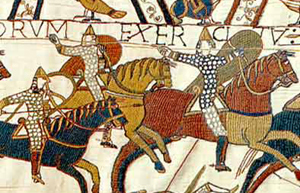 *Fractions, decimals and percentagesRecognising and comparing fractions, calculating with fractions, exploring equivalency.*Measurement-Perimeter and area*Exploring time and money*4 main operations- missing number and worded problems.*Viking shields and Norman Arches – measuring*GEOMETRY – PROPERTIES OF SHAPESInvestigating anglesComparing and classifying shapes*Investigating properties of shapes (2d) and solids (3d)*GEOMETRY – POSITION AND DIRECTIONDescribing position and direction*STATISTICSInterpreting, constructing and presenting data.History*To investigate and interpret the past- Anglo-Saxons, Vikings and Norman Conquest.*Suggest causes and consequences of some of the main events and changes in history.Use more than one source of evidence for historical enquiry in order to gain a more accurate understanding of history.*Describe the characteristic features of the past, including ideas, beliefs, attitudes and experiences of men, women and children.*To understand chronology*Place events, artefacts and historical figures on a time line using dates.GeographyMaps– European invaders and Anglo Saxon BritainTo investigate places and communicate geographically.Human geography, including: settlements and land use.EnglishEpic Poetry - BeowulfStories with historical charactersRecount – Sutton HooNewspaper report - Viking RaidInstructions- How to Train your dragonOral debate- Who should win the Battle of Hastings?Year 3 & 4Invasion!Summer 2017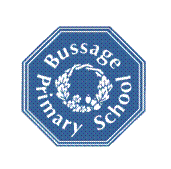 ScienceTo work scientifically. Ask relevant questionsSet up simple practical enquiries and comparative and fair tests.Gather, record, classify and present data in a variety of ways to help in answering questions.Use results to draw simple conclusions and suggest improvements, new questions and predictions for setting up further tests*Test structures using forces- build a Norman ArchComputingE- Safety*Scratch Design programs that accomplish specific goalsControl or simulate physical systemsDT-To master techniques Textiles- Create own piece of Bayeux Tapestry*Shape and stitch materials.*Use basic cross stitch and back stitch.*Create weavingsTo design, make, evaluate and improveTo master practical skills TextilesJoin textiles with appropriate stitching.Select the most appropriate techniques to decorate textileFood technology- Bake cakes like King Alfred!Art-Create Anglo-Saxon and Viking shieldsTo develop ideasDevelop ideas from starting points
throughout the curriculum.To master techniques*Drawing*Mix colours effectively.PEYear 3- Swimming and Athletics- Sprinting, running, throwing and jumpingYear 4- Games –RoundersAthletics – Sprinting, running, throwing and jumpingFrench:Ask and answer simple questions and talk about interests. Read and understand the main points in short written texts. Use a translation dictionary or glossary to look up new words.Year 3 - Count to 20 in French, playground games and sports.Year 4- Increasing vocabulary trough French picture books, numbers, days of the week, food.RE:How do religious families practice their faith and what difference does it make?How, where and why do Christians worship?PHSE:Year 3- Healthy and safer lifestyles- Personal hygieneHealthy lifestylesYear 4- Keeping safe – Safety contexts: Identifying different risksKeeping safe – Personal safety: know they are responsible for personal safety and behaviour.MusicY3 & 4- To compose: Use percussion instruments? Create a rhythm, compositionTo transcribe • Devise non-standard symbols to indicate when to play and restY4- Recorders- To performPlay notes on an instrument with care so that they are clear.Perform with control and awareness of others